Blood Diamond character description paragraphUsing your notes, write a descriptive paragraph about your chosen character.The purpose of description is to provide the reader with a clear image of something, and is the kind of factual description found in textbooks or manuals.Your paragraph should use clearly stated details from the film and should avoid personal judgements or trying to rouse emotions.Start by describing who your character is, what role they have in the film, and the kind of person they are. Then make sure you discuss the characters motivations, how their choices are limited, and how they change. Make sure you provide sufficient details to support your description of your character.Below is a model of what you are expected to write. Your paragraph will be longer as you have more to do!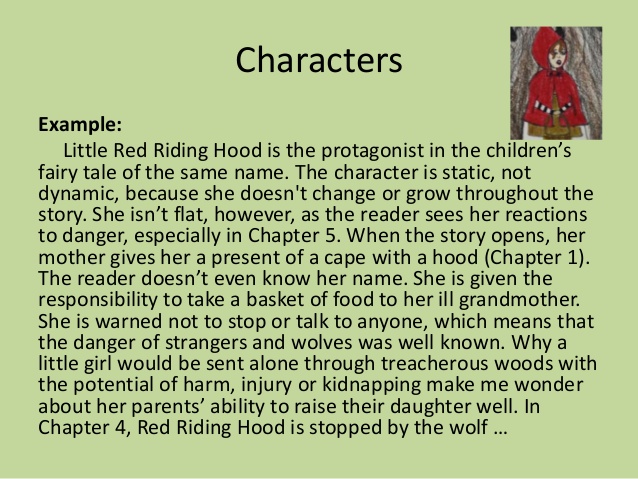 